Перечень проектов народных инициатив на 2014 годРазмещение центральной площади р.п.Белореченский (1-й этап: установка фонтана)Размещение центральной площади р.п.Белореченский (1-й этап: установка фонтана)Размещение центральной площади р.п.Белореченский (1-й этап: установка фонтана)Объём финансирования – всего,  руб.в т.ч. из местного бюджета, тыс.  руб.Запланировано8 430 000,005 797 700,00После проведения ОАЭФ--Срок реализации: 2014 г.Срок реализации: 2014 г.Срок реализации: 2014 г.Фото до  реализации: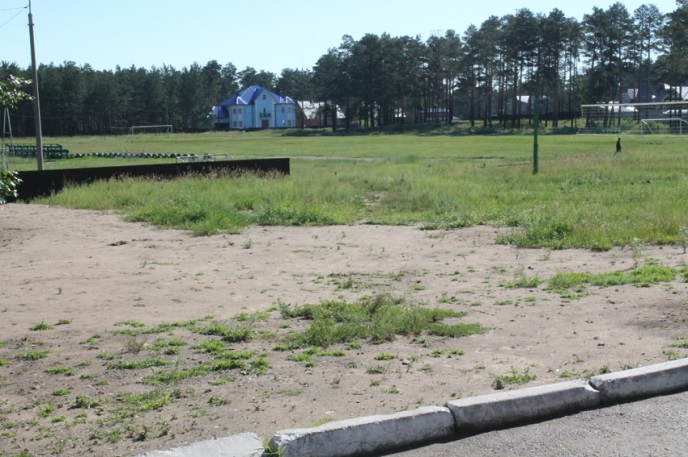 Фото до  реализации:Фото до  реализации: